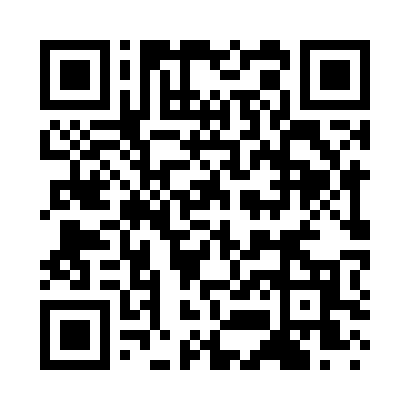 Prayer times for Conneaut Center, Pennsylvania, USAMon 1 Jul 2024 - Wed 31 Jul 2024High Latitude Method: Angle Based RulePrayer Calculation Method: Islamic Society of North AmericaAsar Calculation Method: ShafiPrayer times provided by https://www.salahtimes.comDateDayFajrSunriseDhuhrAsrMaghribIsha1Mon4:095:511:265:289:0010:422Tue4:105:521:265:289:0010:423Wed4:115:521:265:289:0010:414Thu4:125:531:265:288:5910:415Fri4:135:541:275:288:5910:406Sat4:135:541:275:288:5910:407Sun4:145:551:275:288:5910:398Mon4:155:561:275:288:5810:389Tue4:165:561:275:288:5810:3810Wed4:175:571:275:288:5710:3711Thu4:185:581:275:288:5710:3612Fri4:205:591:285:288:5610:3513Sat4:215:591:285:288:5610:3414Sun4:226:001:285:288:5510:3315Mon4:236:011:285:288:5410:3216Tue4:246:021:285:288:5410:3117Wed4:256:031:285:288:5310:3018Thu4:276:031:285:288:5210:2919Fri4:286:041:285:288:5210:2820Sat4:296:051:285:278:5110:2721Sun4:316:061:285:278:5010:2522Mon4:326:071:285:278:4910:2423Tue4:336:081:285:278:4810:2324Wed4:356:091:285:278:4710:2125Thu4:366:101:285:268:4610:2026Fri4:376:111:285:268:4510:1927Sat4:396:121:285:268:4410:1728Sun4:406:131:285:258:4310:1629Mon4:416:141:285:258:4210:1430Tue4:436:151:285:258:4110:1331Wed4:446:161:285:248:4010:11